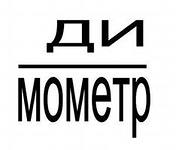 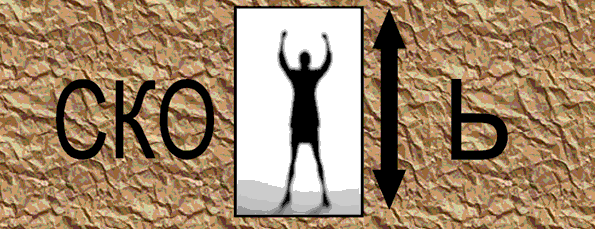 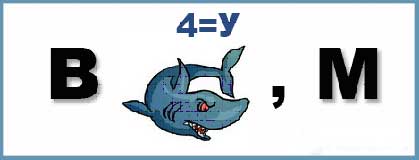 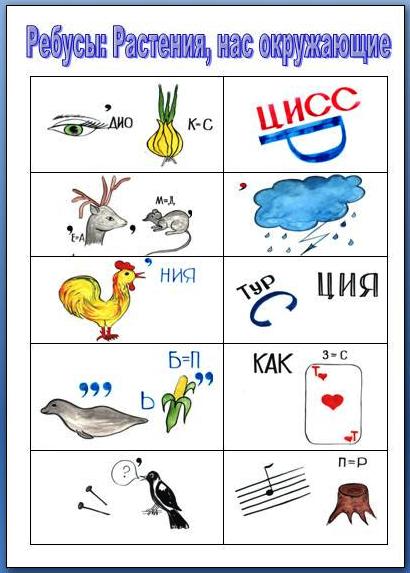 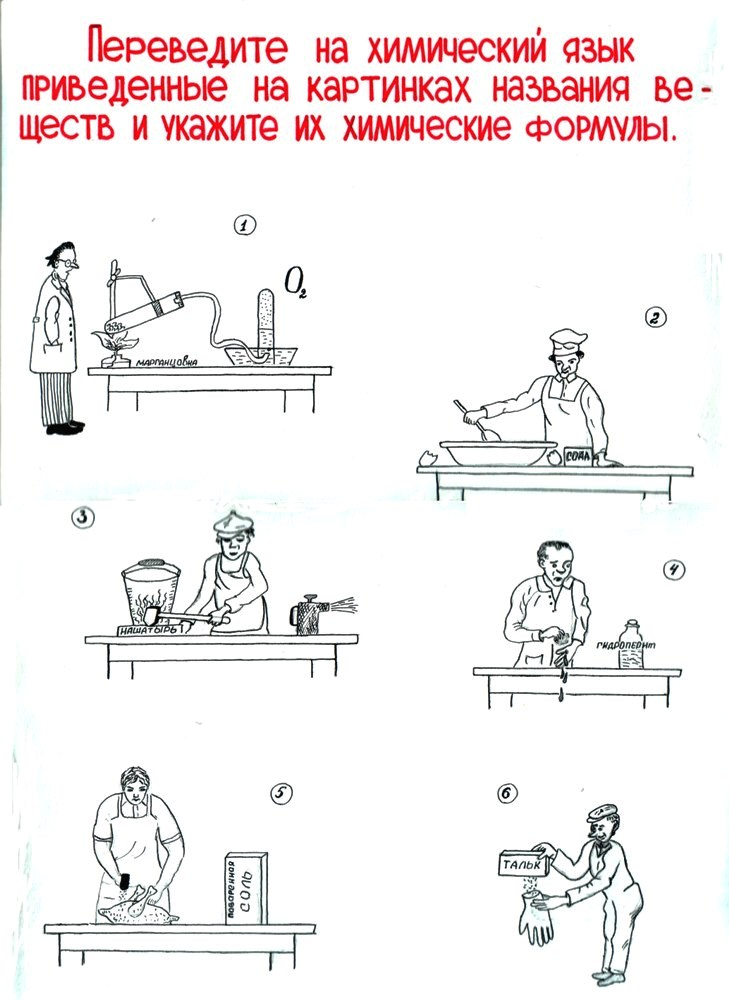 Марганцовка (перманганат калия, марганцовокислый калий) -   KMnO4Сода (гидрокарбонат натрия, сода двууглекислая) - NaHCO3Нашатырь ( водный раствор гидроксида аммония) -  NH4OHГидроперит  (При растворении в воде получается раствор пероксида водорода и карбамида) – H2O2, Поваренная соль (хлорид  натрия) - NaClТальк (тетрасиликат магния) - Mg3Si4O10(OH)2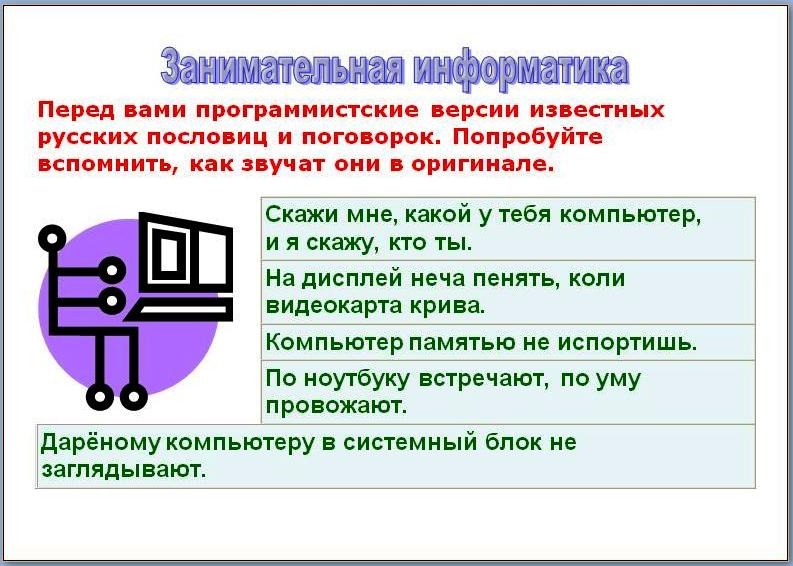 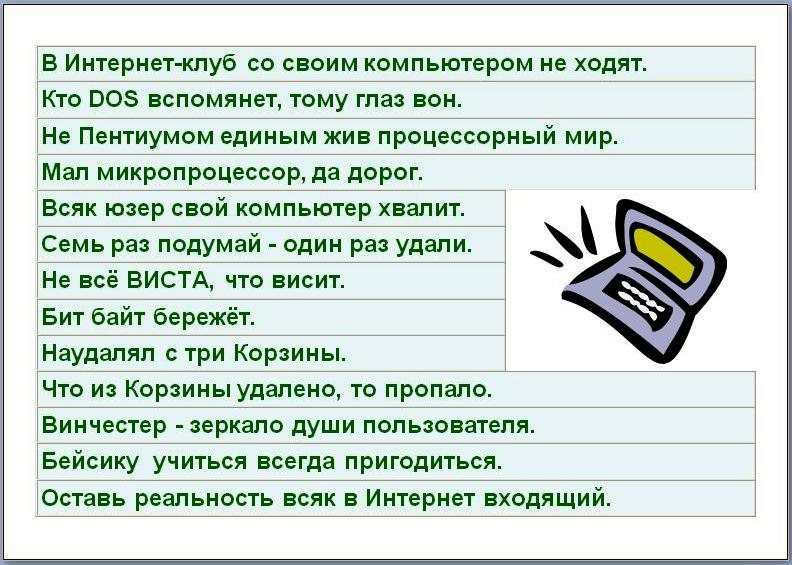 1. Подумай и скажи — кто быстрее переплывет речку — утята или цыплята?2. Отгадай загадку: Лежали конфетки в кучке. Две матери, две дочки Да бабушка с внучкой Взяли конфет по штучке, И не стало этой кучки. Сколько конфет было в кучке?3. На столе лежит 2 яблока и 4 груши. Сколько всего овощей лежит на столе?4. Подумай и скажи — кто громче рычит: тигр или буйвол?5. Пошли 2 девочки в лес за грибами, а навстречу 2 мальчика. Сколько всего детей идет в лес? 6. Прочитай слова— какое слово лишнее в каждом ряду? — диван, стул, шкаф, конура, тумбочка, — гвоздика, ромашка, камыш, лилия, астра, — боровик, мухомор, сыроежка, подберезовик, лисичка.7. У шестилетней девочки была кошка с коротким хвостом. Она съела мышку с длинным хвостом, а мышка проглотила 2 зернышка и съела тонкий кусочек сыра. Скажи, сколько лет было девочке, у которой была кошка?8. На одном берегу реки стоит петух, а на другом утка. Посреди реки — островок. Кто из этих птиц быстрее долетит до островка?9. Скажи сколько грибов можно вырастить из 5 семечек?10. Скажи, кто обитает в море на большей глубине: щука, рак или форель?11. Гусь на двух ногах весит 2 кг. Сколько он будет весить, стоя на одной ноге?12. На клене 5 веток. На каждой ветке по 2 яблока. Cколько яблок на клене?13.По высказыванию французского ученого Лионеля Салема, «молекула этого вещества похожа на персик, к которому прикреплены по бокам два абрикоса». Что же он так романтично изобразил? 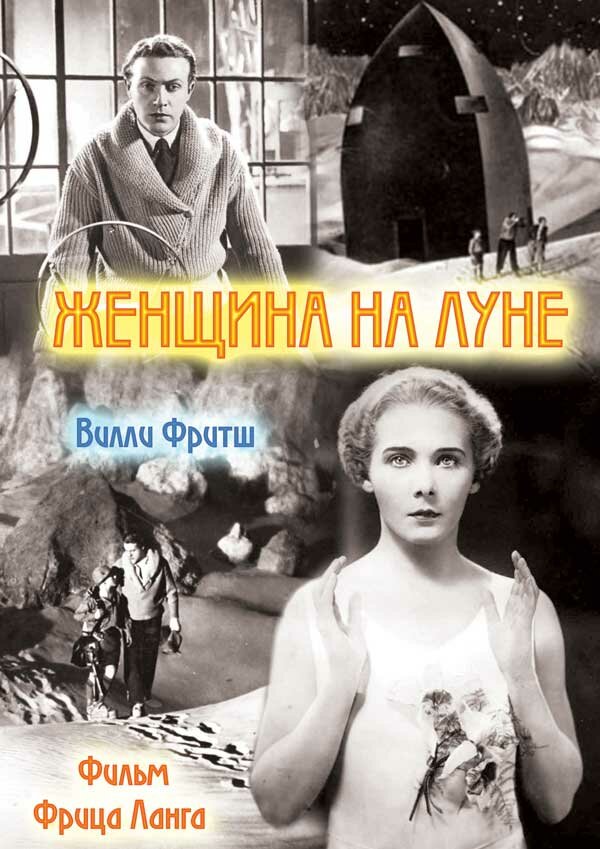 Этот фильм был уникальным в 1929 году, и сегодня его история остается такой же необыкновенной. Дело в том, что во время съемок киностудия пригласила ученого Германа Оберта разработать практически с нуля настоящую жидкотопливную ракету. Небольшую, но чтобы перед премьерой фильма в кинотеатрах она смогла взлететь. В результате был придуман трюк именно для этого фильма и нужен был режиссеру для нагнетания драматизма, а оказался удобным для реальной космонавтики и используется по сей день. О каком трюке идёт речь?(Ответ: Обратный отсчет перед стартом ракеты был придуман именно для этого фильма и нужен был режиссеру для нагнетания драматизма, а оказался удобным для реальной космонавтики и используется по сей день)Что общего у кролика Энерджайзера и робота R2-D2?Они работают на батарейкахОба являются рекламой ЭнерджайзераИх придумал один и тот же человек+Их озвучил один и тот же актер3. Это устройство встречалось на улицах Аргентины до 70-х годов 20-го века.
Что это за устройство?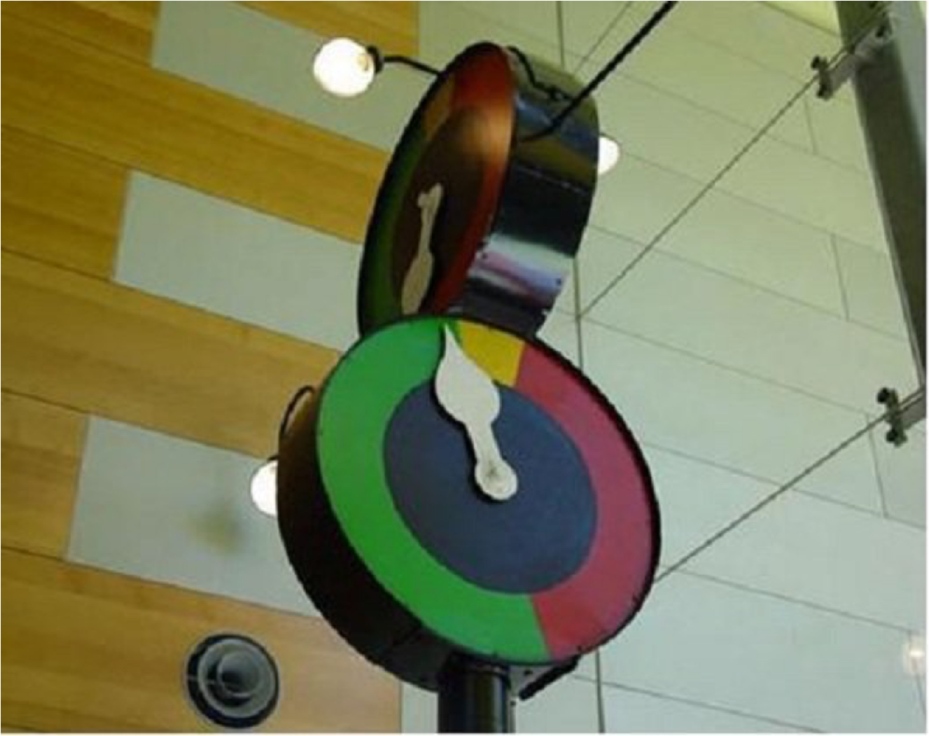 Ответ: светофор4. Перед тем как по городским улицам пройдут гонки скоростных болидов, на эти улицы выходят сварщики. Иначе может произойти авария, как, например, в 1990 году во время автогонок в Монреале. Что же делают сварщики?
Ответ: Приваривают крышки канализационных люков«Найди ошибку»Машинист поезда резко нажал на тормоз, и поезд встал, как вкопанный.Теплоход проплывал мимо меня, и я любовался красиво переливающейся под прозрачной водой красной линией, тянувшейся по всему борту теплохода.Свет, рождающийся в недрах Луны, манил и зазывал туда, откуда он появился.Тонкий писк комара, издаваемый его тонюсенькими голосовыми связками, мешал мне заснуть.«Найди ошибку»Машинист поезда резко нажал на тормоз, и поезд встал, как вкопанный.Теплоход проплывал мимо меня, и я любовался красиво переливающейся под прозрачной водой красной линией, тянувшейся по всему борту теплохода.Свет, рождающийся в недрах Луны, манил и зазывал туда, откуда он появился.Тонкий писк комара, издаваемый его тонюсенькими голосовыми связками, мешал мне заснуть.«Найди ошибку»Машинист поезда резко нажал на тормоз, и поезд встал, как вкопанный.Теплоход проплывал мимо меня, и я любовался красиво переливающейся под прозрачной водой красной линией, тянувшейся по всему борту теплохода.Свет, рождающийся в недрах Луны, манил и зазывал туда, откуда он появился.Тонкий писк комара, издаваемый его тонюсенькими голосовыми связками, мешал мне заснуть.«Найди ошибку»Машинист поезда резко нажал на тормоз, и поезд встал, как вкопанный.Теплоход проплывал мимо меня, и я любовался красиво переливающейся под прозрачной водой красной линией, тянувшейся по всему борту теплохода.Свет, рождающийся в недрах Луны, манил и зазывал туда, откуда он появился.Тонкий писк комара, издаваемый его тонюсенькими голосовыми связками, мешал мне заснуть.(Ответы: 1. Поезд движется еще по инерции, поэтому сразу остановиться не может.Ватерлиния не может быть под водой, она показывает допустимую осадку судна.Свет луны не рождается в ее недрах, так как Луна светит отраженным светом.Писк комара создается колебаниями его крыльев, а не голосовыми связками.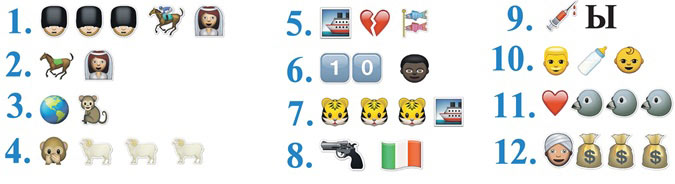 С помощью картинок-смайликов тут зашифрованы названия фильмов. Пробуем угадать!Тут встречаются старые советские фильмы и мировые хиты, все названия известны каждому человеку, нужно просто быстро вспомнить. Картинку нужно распечатать отдельно для каждой команды и дать время подумать.С помощью картинок-смайликов тут зашифрованы названия фильмов. Пробуем угадать!Тут встречаются старые советские фильмы и мировые хиты, все названия известны каждому человеку, нужно просто быстро вспомнить. Картинку нужно распечатать отдельно для каждой команды и дать время подумать.С помощью картинок-смайликов тут зашифрованы названия фильмов. Пробуем угадать!Тут встречаются старые советские фильмы и мировые хиты, все названия известны каждому человеку, нужно просто быстро вспомнить. Картинку нужно распечатать отдельно для каждой команды и дать время подумать.С помощью картинок-смайликов тут зашифрованы названия фильмов. Пробуем угадать!Тут встречаются старые советские фильмы и мировые хиты, все названия известны каждому человеку, нужно просто быстро вспомнить. Картинку нужно распечатать отдельно для каждой команды и дать время подумать.1.«Кавказская пленница»
2.«Сбежавшая невеста»
3. «Планета обезьян»
4. «Молчание ягнят»
5. «Титаник»
6. «Десять негритят»
7. «Полосатый рейс»
8.«Ограбление по-итальянски»
9.«Операция «Ы», или Новые приключения Шурика»
10. «Усатый нянь»
11. «Любовь и голуби»
12.«Миллионер из трущоб»Интеллектуальная викторина по естественным наукамВикторина "На перекрестке естественных наук"Парад естественных наукМир любознательныхТайны изобретенийВеликие учёные и их открытияИстория науки в лицах«Ходят слухи, что наука утомительная штука»Лишних знаний не бываетФормула гения